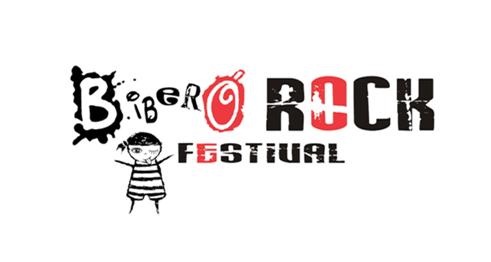 InscripcióHora d’entrada a les instal·lacions el dilluns 5 d’agost a les 17:00hHora de sortida de les instal·lacions el divendres 9 d’agost a les 17:00hPreus:Nom i cognomsDniAdreçaPoblacióTelèfonAdultsNensEdatsAdultsNens a partir de 3 anysNens fins a 2 anys178€128€73€